					     Service d’urbanisme et d’environnement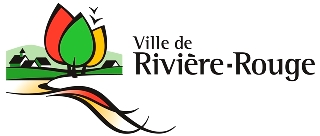 259, rue L’Annonciation SudRivière-Rouge QC J0T 1T0 Téléphone : 819 275-3202Télécopieur : 819 275-1318urbanisme@riviere-rouge.ca       À L’USAGE DE LA VILLEType de demande				                                                                                                   N°             NOUVELLE CONSTRUCTION                                                                                                                                                                                                                    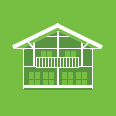              (RÉSIDENTIELLE)					                                     Matricule     reçu le                        La demande de nouvelle construction doit être accompagnée des demandes d’installation septique et de prélèvement d’eau, sauf si le terrain est desservi par la Ville (aqueduc et égout).Documents à fournir avec la demande						                       			                                    Emplacement des travauxAdresse :                             OU   Cadastre : 	Identification Propriétaire 						Demandeur (si différent du propriétaire seulement)Nom :		  		Nom :			Adresse postale :		Adresse postale :	Ville :				Ville :			Code postal :			Code postal:		Téléphone :			Téléphone:		Téléphone :			Téléphone :		Courriel :			Courriel :		TravauxDate prévue du début des travaux :    Date prévue de la fin des travaux : Valeur des travaux :   (estimation des matériaux et de la main d’œuvre) Autoconstruction               OU EntrepreneurNom de la compagnie:		Téléphone : 		Nom du responsable :		Cellulaire :		Adresse :			Télécopieur :		Ville :				N° de RBQ :		Code postal :			N° de NEQ : 		Courriel:		Description des travauxProjetCaractéristiquesVeuillez prendre note que le fait de compléter la présente demande, ne vous autorise pas à débuter les travaux. Vous devez attendre l’émission du permis ou certificat avant d’entreprendre quelque travail que ce soit. Considérant que la Ville de Rivière-Rouge ne procèdera à l’étude de la demande que lorsqu’elle aura TOUS les documents requis en sa possession, vous devez fournir les documents nécessaires ci-haut mentionnés le plus tôt possible afin d’éviter tout délai dans la réalisation de vos travaux.Le permis ou le certificat demandé est émis dans un délai qui varie généralement de 2 à 4 semaines suivant la réception de la demande, incluant tous les plans et documents requis. Cependant, le délai peut être de 4 à 8 semaines en période d’achalandage.Merci de votre collaboration!Signature du demandeur :      Date : AnnexeExemples : Plan détaillé et à l’échelle du bâtiment (4 faces et aménagement intérieur)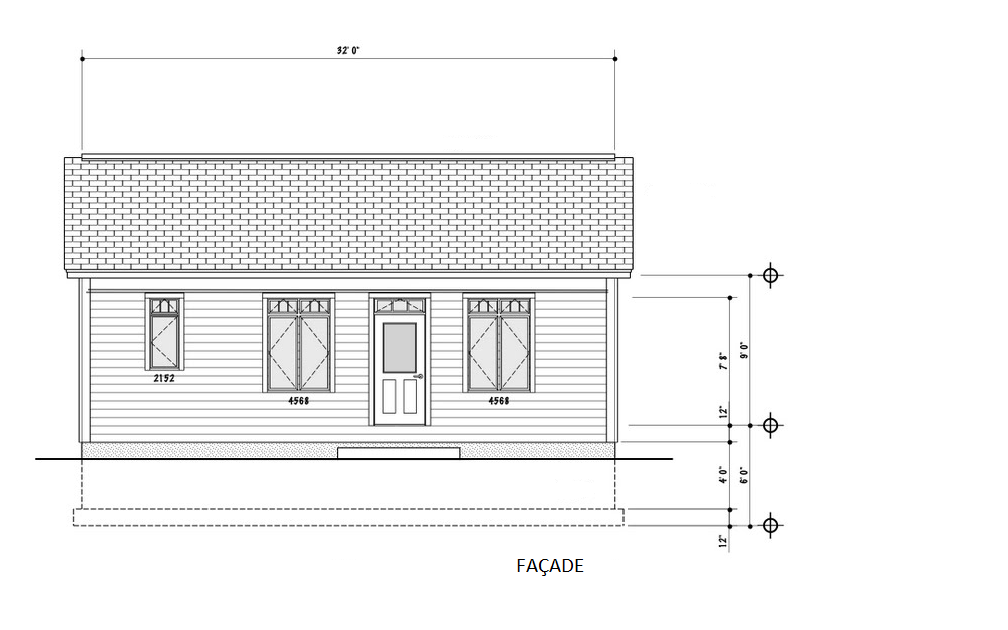 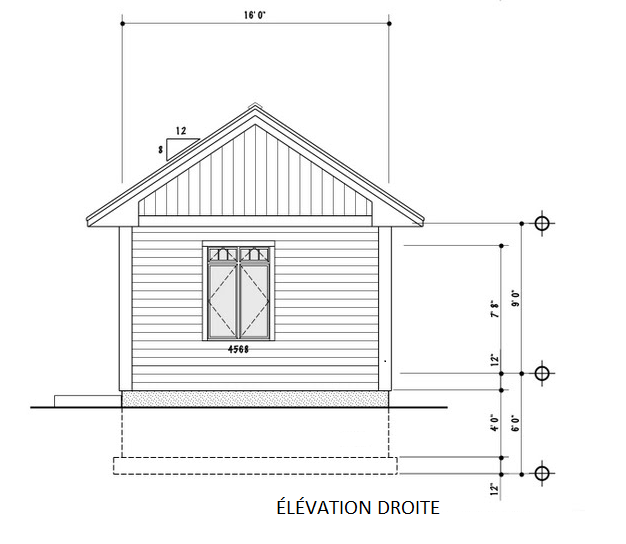 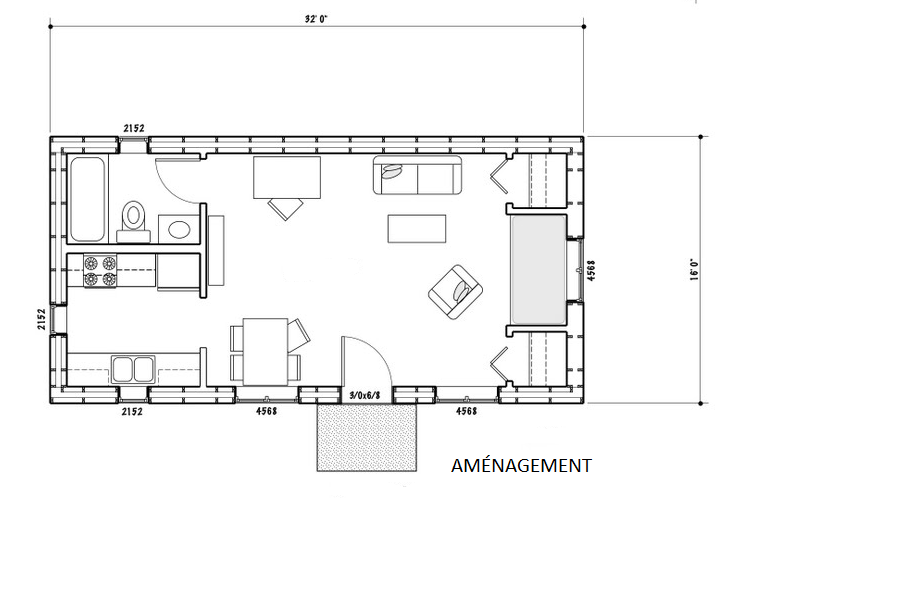 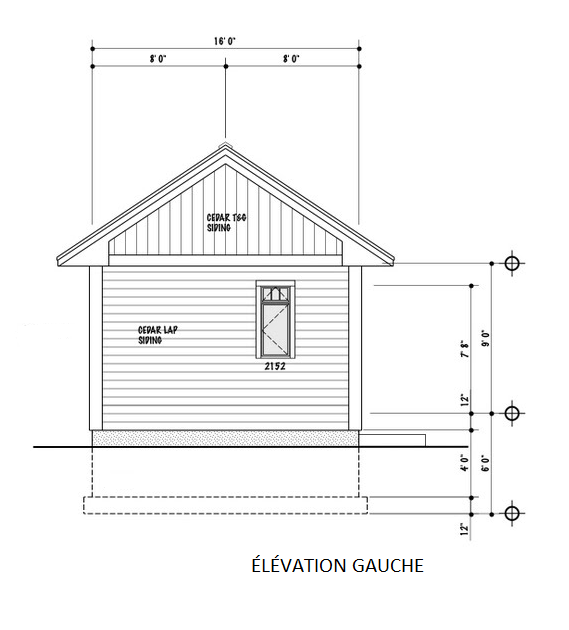 Coupe de murExemple d’informations à soumettre :Toit (Isolation minimale R-41) : Revêtement de toiture (Bardeaux d’asphalte, tôle prépeinte, etc.)Membrane de départ 3piContre-plaqué ⅝Fermes de toit au 16po ou 24poPare-vapeurForenceFinition intérieure (Gypse, bois, etc.)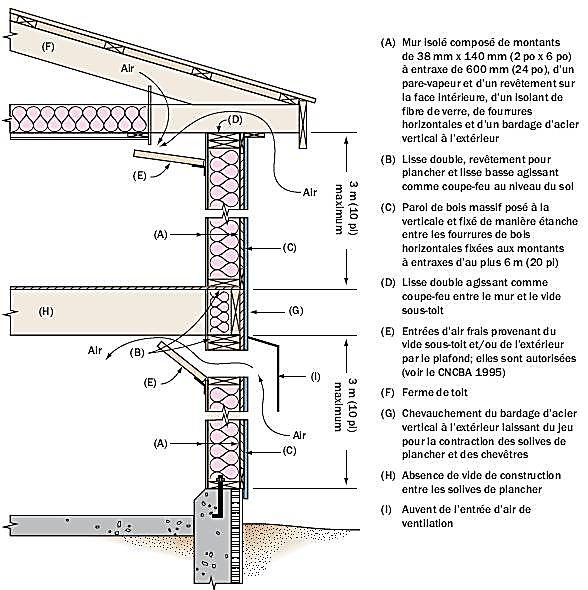 Mur (isolation minimale R-24.5) :Finition extérieure (Canexel, vinyle, bois, etc.)ForencePare-air «tyvek»Montants : 2x6 au 12po, 16po ou 24poIsolation (à préciser)Pare-vapeurForenceFinition intérieure (Gypse, bois, etc.)Fondation (isolation minimale R-17) :Membrane d’étanchéitéBéton coulé 8po ou 10po ou blocsIsolationMontants : 2x4, 2x3 ou 2x6 au 12po, 16po ou 24poPare-vapeurForenceFinition intérieure (Gypse, bois, etc.)Dalle de fondation (isolation minimale R-10) :DallePolyéthylèneIsolant rigidePierre nette ¾poDrain français au pourtour de la fondationCertificat d’implantation réalisé par un arpenteur-géomètre (original);Plans détaillés à l’échelle du bâtiment (Voir exemple en annexe) Si vous n’êtes pas habitué ou n’avez pas de logiciel approprié, il est fortement recommandé d’embaucher un professionnel.      (Dans le cas d’une résidence multifamiliale ces plans doivent être signés et scellés par un technologue, un architecte ou un ingénieur. Dans le cas d’un bâtiment excédant deux étages et 300 m² de superficie de plancher, les plans doivent obligatoirement être signés et scellés par un architecte.);Plan des fermes de toit préfabriquées;  Localisation de l’entrée charretière et des cases de stationnement (Le propriétaire doit vérifier auprès du service des Travaux publics et se procurer un permis d’entrée charretière, si nécessaire);Un plan d’aménagement dans le cas d’habitation multifamiliale, présenté à l'échelle de 1:500, préparé par un professionnel, illustrant la forme et la dimension du terrain de stationnement prévu, le nombre de cases de stationnement, les entrées et les sorties, le système de drainage de surface, le dessin et l'emplacement des enseignes, des lampadaires, des clôtures, des bordures, des plantations et surfaces gazonnées et des allées pour piétons;Le paiement de la demande (125.00$);Procuration écrite du propriétaire, si le demandeur n’est pas le propriétaire.Type de construction :    Unifamiliale     Bi familiale     Tri familiale      MultifamilialeNombre de chambres :1            2            3             4            Autre, précisez : Type de fondation :Béton coulé   Pilotis   Blocs    Dalle flottante  Autre, précisez :  Type(s) de revêtement(s) de plancher :Sous-sol :                     Rez-de-Chaussée :      1er étage :                     2e étage :                      Revêtement extérieur :Couleur du revêtement extérieur:Type de toiture :Plate    Standard (2 versants)    4 versants    Autre, précisez : Revêtement de toiture :Bardeaux d’asphalte   Tôle prépeinte en usine   Autre, précisez :  